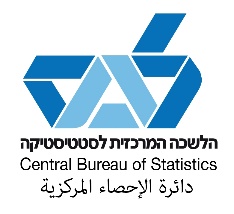 רשימת הפרסומים לפי נושא משנת 1993 עד 2002בריאות  1030   סקר שימוש בשירותי בריאות ינואר-מרס 1993- מחלות כרוניות נבחרות1058   סטטיסטיקה אבחנתית של אשפוזים 19901059   פרופיל דמוגרפי-בריאותי של היישובים בישראל 1994-19901060   סיבות מוות 1994-19931070   מאפיינים דמוגרפיים-חברתיים של תמותת תינוקות על בסיס נתוני 1993-19901084   סיבות מוות 19951106   לידות מת ,  1996-1990 מאפיינים דמוגרפיים ובריאותיים1108   תנועה טבעית : תמותה 1996 1124   סיבות מוות 1997-19961125   אשפוזים 19951127   תמותת תינוקות 1996-1993 מאפיינים דמוגרפיים- חברתיים1136   סקר בריאות, אפריל 1996-מרס 1997 ,ממצאים כלליים1144   פרופיל דמוגרפי-בריאותי של היישובים בישראל, 1997-19931177   סטטיסטיקה אבחנתית של אשפוזים 19931200   סקר בריאות, אוקטובר 1999-ספטמבר 2000 ממצאים כלליים            תרבות, בידור וספורט            1029   דפוסי השימוש בזמן בישראל, ממצאים נוספים מסקר תקצוב זמן 1991/92            1166   ספריות ציבוריות 1998            1187   סקר הרגלי קריאה, בילוי וספורט 1999         רמת חיים            1048   צפיפות דיור בישראל 1995             1075   צפיפות דיור בישראל 1996            1118   אפיון הרשויות המקומיות ודירוגן לפי רמה חברתית-כלכלית של האוכלוסייה ב1999                       ע"פ מפקד האוכלוסין והדיור 1995            1122    צפיפות דיור של משקי בית בישראל, 1998-1997            1147   סקר הוצאות משקי בית, סיכומים כלליים 1998-1997             1153   סקר הוצאות משקי בית 1999 סיכומים כלליים           1156   סקר הוצאות משק הבית 1999 – משקי בית של עולים           1174   סקר הוצאות משקי בית 2000 סיכומים כלליים          1201   סקר הוצאות משקי בית  2001 סיכומים כלליים          1202   סקר הכנסות 2001          1217   סקר הוצאות משקי בית 2002 סיכומים כלליים          1220   סקר הכנסות 2002               שוק העבודה          1057   סקרי כוח אדם 1995          1080   סקרי כוח אדם 1996           1100   סקרי כוח אדם 1997           1104   סקרי כוח אדם 1998           1146   נשים בכוח העבודה בישראל 1998-1997           1152   סקרי כוח אדם 1999           1176   סקרי כוח אדם 2000           1199   סקרי כוח אדם 2001           1218   סקרי כוח אדם 2002          1224   משק בית ומשפחות: תכונות דמוגרפיות 2000-1999 ,על פי סקרי כוח אדם             חשבונות לאומיים          1040    לוחות תשומה -תפוקה  1990           1042   חשבונות לאומיים לישראל 1995-1950           1049   השפעת העברות בעין על התפלגות  ההכנסות           1053   ההוצאה  הלאומית למחר ופיתוח אזרחי 1993-1989 ואומדן מוקדם ל-1994            1072   ההוצאה הלאומית לתרבות, לבידור ולספורט 1996           1077   סקר הכנסות והוצאות של מוסדות ללא כוונת רווח 1996-1980           1078   ההוצאה הלאומית לחינוך 1996-1962           1086   ההוצאה הלאומית למחקר ופיתוח אזרחי 1997-1989         1090    לוחות תשומה –תפוקה  1992         1094   ההוצאה הלאומית לתרבות, לבידור ולספורט 1997-1984/85         1097   חשבונות לאומיים לישראל 1997-1950         1099   השקעה גולמית מקומית בנכסים קבועים 1997-1950         1102   ההוצאה הלאומית לחינוך 1997-1962         1121   ההוצאה הלאומית מו"פ אזרחי 1998-1989         1128   ההוצאה הלאומית לתרבות, לבידור ולספורט 1998-1984/85         1133   ההוצאה הלאומית לחינוך 1998-1962         1148   ההוצאה הלאומית לבריאות 1999-1962         1149   ההוצאה הלאומית למו"פ אזרחי 1999-1989          1151   פרויקט ההשוואה הבין-לאומית של התוצר המקומי הגולמי (תמ"ג) ומרכיביו ההוצאה                    העיקרית במונחי שיווי כוח קנייה (PPP) 1996         1161   ההוצאה הלאומית לחינוך 1999-1962         1163   ההוצאה הלאומית לתרבות, לבידור ולספורט 2000-1984/85        1167    ההוצאה הלאומית למו"פ אזרחי, 2000-1989         1168   חשבונות המאזן הלאומי 1995        1090   לוחות תשומה-תפוקה , 1992        1094   ההוצאה הלאומית לתרבות, לבידור ולספורט 1997-1984/85        1097   חשבונות לאומיים לישראל 1997-1950         1099   השקעה גולמית מקומית בנכסים קבועים 1997-1950         1102   ההוצאה הלאומית לחינוך 1997-1962        1121   ההוצאה הלאומית למו"פ אזרחי 1998-1989         1128   ההוצאה הלאומית  לתרבות, לבידור ולספורט 1998-1984/85        1133   ההוצאה הלאומית לחינוך 1998-1962       1148   ההוצאה הלאומית לבריאות 1999-1962       1149   ההוצאה הלאומית למו"פ אזרחי 1999-1989      1151   פרויקט ההשוואה הבין לאומית של התוצר המקומי הגולמי (תמ"ג) ומרכיביו ההוצאה    1161   ההוצאה הלאומית לחינוך 1999-1962    1163   ההוצאה הלאומית לתרבות, בידור ולספורט 2000-1984/85    1167   ההוצאה הלאומית למו"פ אזרחי, 2000-1989    1168   חשבונות המאזן הלאומי 1995    1171   הוצאה הלאומית לבריאות 2000-1962    1175   לוחות תשומה-תפוקה 1995    1190   ההוצאה הלאומית למו"פ אזרחי 2001-1989   1191   ההוצאה הלאומית לבריאות, 2001-1962   1192   ההוצאה הלאומית לתרבות, לבידור  ולספורט 2001-1984/1985   1196   ההוצאה הלאומית לחינוך 2000-1962   1211   ההוצאה הלאומית לבריאות 2002-1962   1212   ההוצאה הלאומית למחקר ופיתוח אזרחי 2000-1989   1214   ההוצאה הלאומית לתרבות, לבידור ולספורט 2002-1984/85   1216   ההוצאה הלאומית לחינוך 2001-1962  1219   ההוצאה לצריכה פרטית לפי ענף כלכלי 2002-1995  1236   ההוצאה הלאומית לבריאות 2003-1962  1239   ההוצאה הלאומית לתרבות, לבידור ולספורט 2003-1984/85  1240   ההוצאה לצריכה פרטית לפי ענף כלכלי, 2003-1995 (רק באינטרנט)      תחבורה וביטוח בדרכים  1032   כלי רכב מנועיים- מצבה ליום 31.12.1995  1034   תאונות דרכים עם נפגעים 1995- חלק ב': תאונות בדרכים לא עירוניות  1041   תאונות דרכים עם נפגעים 1995 – חלק א': סיכומים כלליים  1065   כלי רכב מנועיים מצבה ליום 31.12.1996  1069   תאונות דרכים עם נפגעים 1996- חלק ב': תאונות בדרכים לא עירוניות  1071   תאונות  דרכים  עם נפגעים 1996 – חלק א': סיכומים כלליים  1088   תאונות דרכים עם נפגעים 1997- חלק א': סיכומים כלליים  1089   תאונות דרכים עם נפגעים 1997 –חלק ב': תאונות בדרכים לא עירוניות  1093   כלי רכב מנועיים- מצבה ליום 31.12.1997  1111   כלי רכב מנועיים- מצבה ליום 31.12.1998  1113   תאונות דרכים עם נפגעים 1998 חלק א': סיכומים כלליים  1114   תאונות דרכים עם נפגעים 1998 חלק ב': תאונות בדרכים לא עירוניות  1138   כלי רכב מנועיים- מצבה ליום 31.12.1999  1139   תאונות דרכים עם נפגעים  1999 חלק א': סיכומים כלליים  1140   תאונות דרכים עם נפגעים 1999  חלק ב': תאונות בדרכים לא עירוניות  1141   סקר הרגלי נסיעה 1996/97  1157   תאונות דרכים עם נפגעים 2000  חלק א': סיכומים כלליים  1158   תאונות דרכים עם נפגעים 2000  חלק ב': תאונות בדרכים לא עירוניות  1159   כלי רכב מנועיים- מצבה ליום 31.12.2000  1179   תאונות דרכים עם נפגעים 2001  חלק א': סיכומים כלליים  1180   תאונות דרכים עם נפגעים 2001  חלק ב': תאונות בדרכים לא עירוניות  1184   כלי רכב מנועיים- מצבה ליום  31.12.2001  1204   תאונות דרכים עם נפגעים 2002 – חלק א': סיכומים כלליים  1205   תאונות דרכים עם נפגעים 2002 -  חלק ב': תאונות בדרכים לא עירוניות  1206   כלי רכב מנועיים- מצבה ליום 31.12.2002   1225   תאונות דרכים עם נפגעים 2003 – חלק א': סיכומים כלליים  1228   תאונות דרכים עם נפגעים 2003 -  חלק ב': תאונות בדרכים לא עירוניות  1229   כלי רכב מנועיים- מצבה ליום 31.12.2003          בחירות כנסת וממשל   1054   תוצאות  הבחירות לכנסת ה-14 , 29.5.1996 כרך א'   1055   תוצאות  הבחירות לכנסת  ה-14 , 29.5.1996 כרך ב'-פירוט לפי קלפיות   1112   תוצאות הבחירות לרשויות מקומיות, כ"א בחשוון תשנ"א 10.11.1998              אוכלוסייה   1035   אוכלוסיית עולי ברית המועצות לשעבר 1994 – מגמות דמוגרפיות    1037   העלייה לישראל, 1995   1038   הגירה פנימית בישראל 1993   1043   המשפחות בישראל 1994   1052   תנועה טבעית 1993   1062   המשפחות בישראל 1995    1076   אוכלוסיית  עולי ברית המועצות לשעבר, 1995 – מגמות דמוגרפיות   1079   משקי בית בישראל  1996   1083   תנועה טבעית- חלקים א' וב': נישואין וגירושין 1994   1085   העלייה לישראל 1996    1107   העלייה לישראל 1997    1109   הגירה פנימית של עולי התשעים בישראל 1997   1117   תנועה טבעית- נישואין וגירושין 1996-1995   1132   העלייה לישראל 1998    1145   תנועה טבעית- נישואין וגירושין, 1998-1997    1173   העלייה לישראל 1999   1182   תכונות דמוגרפיות של האוכלוסייה בישראל 1999-1995   1185   האוכלוסייה האתיופית בישראל: תכונות דמוגרפיות 1999-1996    1198   תנועה טבעית: נישואין וגירושין 1999   1223   בני 60 ומעלה בישראל- ממצאים מתוך סקר שנערך בשנים 1998-1997         חינוך והשכלה  1027   רמת ההשכלה של האוכלוסייה בישראל, 1997-1993   1036   סקר כוחות הוראה, חינוך עברי וערבי- תשנ"ג   1045   נבחנים בבחינות בגרות ובבחינות גמר וזכאים לתעודה תשנ"ד   1047   מקבלי תואר שלישי, תשמ"ט-תש"ן, סקר מעקב 1995    1056   השתלבות ומהלך לימודים של סטודנטים באוניברסיטאות, מחזורים תשמ"א- תשנ"ד,              מעקב עד תשנ"ה   1064   תלמידי כיתות י"ב משנת הלימודים תשנ"ד שנבחנו בבחינות בגרות ובבחינות גמר-              בשנת 1994 וזכאים לתעודה לפי יישובים   1066   סקר שירותי חינוך ורווחה תשנ"ה, בתי ספר יסודיים וחטיבות ביניים- חינוך עברי וערבי   1068   מועמדי ללימודי תואר ראשון, סטודנטים ומקבלי תארים באוניברסיטאות תשנ"ד-תשנ"ו              תכונות דמוגרפיות ומחוז מגורים   1101   סקר שירותי חינוך ורווחה תשנ"ו, בתי ספר תיכוניים, חינוך עברי וערבי   1115   תלמידי כיתות י"ב, נבחנים בבחינות הבגרות וזכאים לתעודה לפי יישוב מגורים , 1996   1129   נבחנים בבחינות בגרות ובבחינות גמר וזכאים לתעודה, תשנ"ו   1130   נגישות להשכלה על-תיכונית וגבוהה בקרב תלמידי י"ב בישראל, מחזור תשמ"ד- תשנ"א              מעקב עד תשנ"ח   1135   החינוך בישראל בהשוואה בינלאומית 1995   1143   סקר כוחות הוראה בחינוך היסודי והעל-יסודי, תשנ"ח 1997/98   1154   מועמדים לתואר ראשון, סטודנטים ומקבלי תארים באוניברסיטאות תשנ"ח- תשנ"ט,              תכונות דמוגרפיות ופריסה גיאוגרפית   1162   תלמידים עולים במוסדות חינוך-תשנ"ח- תשנ"ט   1169   תלמידי כיתות י"ב, נבחנים בבחינות הבגרות וזכאים לתעודות לפי יישוב המגורים, 1998    1178   החינוך בישראל- השוואה בין-לאומית, 1999   1181   מועמדים ללימודי תואר ראשון, סטודנטים ומקבלי תארים תשנ"ט- תשס"א, תכונות                 דמוגרפיות ופריסה גאוגרפית   1193   סקר כוחות הוראה, תש"ס   1210   מועמדים ללימודי תואר ראשון, סטודנטים ומקבלי תארים באוניברסיטאות, תשס"א-               תשס"ב ,תכונות דמוגרפיות ופריסה גיאוגרפית   1230   מועמדים ללימודי תואר ראשון, סטודנטים ומקבלי תארים באוניברסיטאות תשס"בתשס"ג , תכונות דמוגרפיות ופריסה גיאוגרפית     פשיעה ומשפט    1195   סקר נפגעי עבריינות 2001             תעשייה   1028   סקרי התעשייה והמלאכה 1993   1061   סקרי התעשייה והמלאכה 1994   1091   סקרי התעשייה והמלאכה  1995    1098   סקר מלאי ההון הקבוע הגולמי בתעשייה 1.1.1992   1119   סקרי התעשייה והמלאכה  1996    1123   סקר מוצרים וחומרים בתעשייה 1995   1137   סקרי התעשייה והמלאכה  1997   1160   סקרי התעשייה  1998   1164   ענפי טכנולוגיות המידע 2000-1990    1188   סקרי התעשייה 1999   1208   סקרי התעשייה  2000   1232   סקרי התעשייה 2001 , כולל סקר דוחות פיננסיים של ענף התעשייה 2001    תיירות ושירותי הארחה   1033   תיירות 1995   1044   מלונות- הכנסות, הוצאות ותוצר 1993   1063   מלונות- הכנסות, הוצאות ותוצר 1994   1067   תיירות 1996   1087   מלונות-הכנסות, הוצאות ותוצר 1995    1092   תיירות 1997   1110   מלונות-הכנסות, הוצאות ותוצר 1996    1116   תיירות 1998   1131   מלונות-הכנסות, הוצאות ותוצר 1997   1142   תיירות  1999   1155   מלונות-הכנסות, הוצאות ותוצר 1998    1165   תיירות 2000   1183   מלונות-הכנסות, הוצאות ותוצר 1999   1189   תיירות 2001   1207   מלונות-הכנסות, הוצאות ותוצר 2000   1213   תיירות 2002   1226   מלונות-הכנסות, הוצאות ותוצר 2001   1234   תיירות 2003     בינוי, דיור ונדל"ן  1051    הבינוי בישראל  1995   1073   הבינוי בישראל  1996    1096   הבינוי בישראל  1997    1120   הבינוי בישראל  1998    1150   הבינוי בישראל  1999    1172   הבינוי בישראל  2000   1194   הבינוי בישראל  2001    1215   הבינוי בישראל  2002    1221   סקר טכנולוגיות בנייה למגורים בישראל, מבנים בבנייה בסוף 2002   1237   הבינוי בישראל  2003       רשויות מקומיות   1039   אפיון הרשויות המקומיות ודירוגן לפי הרמה החברתית-כלכלית של האוכלוסייה ב-1995   1046   הרשויות המקומיות בישראל 1995- נתונים פיסיים   1050    הרשויות המקומיות  בישראל 1993 – נתונים כספיים   1074   הרשויות המקומיות בישראל 1994- נתונים כספיים   1082   הרשויות המקומיות בישראל נתונים פיסיים 1996   1095   הרשויות המקומיות בישראל 1996 נתונים כספיים   1103   הרשויות המקומיות בישראל 1997- נתונים כספיים   1105   הרשויות המקומיות בישראל 1996 נתונים כספיים   1118   אפיון הרשויות המקומיות ודירוגן לפי רמה חברתית-כלכלית של האוכלוסייה ב1999             ע"פ מפקד האוכלוסין והדיור 1995   1126   הרשויות המקומיות בישראל, 1997 – נתונים כספיים   1134   הרשויות המקומיות בישראל, 1998- נתונים פיסיים   1170   הרשויות המקומיות בישראל, 1999   1186   הרשויות המקומיות  בישראל 2000    1197   אפיון רשויות מקומיות וסיווגן לפי הרמה החברתית-כלכלית של האוכלוסייה 1999   1203   הרשויות המקומיות בישראל 2001   1222   אפיון רשויות  מקומיות וסיווגן, לפי הרמה החברתית—כלכלית של האוכלוסייה 2001   1227   הרשויות המקומיות בישראל, 2002 